 (Фамилия Имя Отчество)ОСНОВНАЯ ИНФОРМАЦИЯ: ОБРАЗОВАНИЕ: ДОПОЛНИТЕЛЬНОЕ ОБРАЗОВАНИЕ: Дата рождения:09.10.2002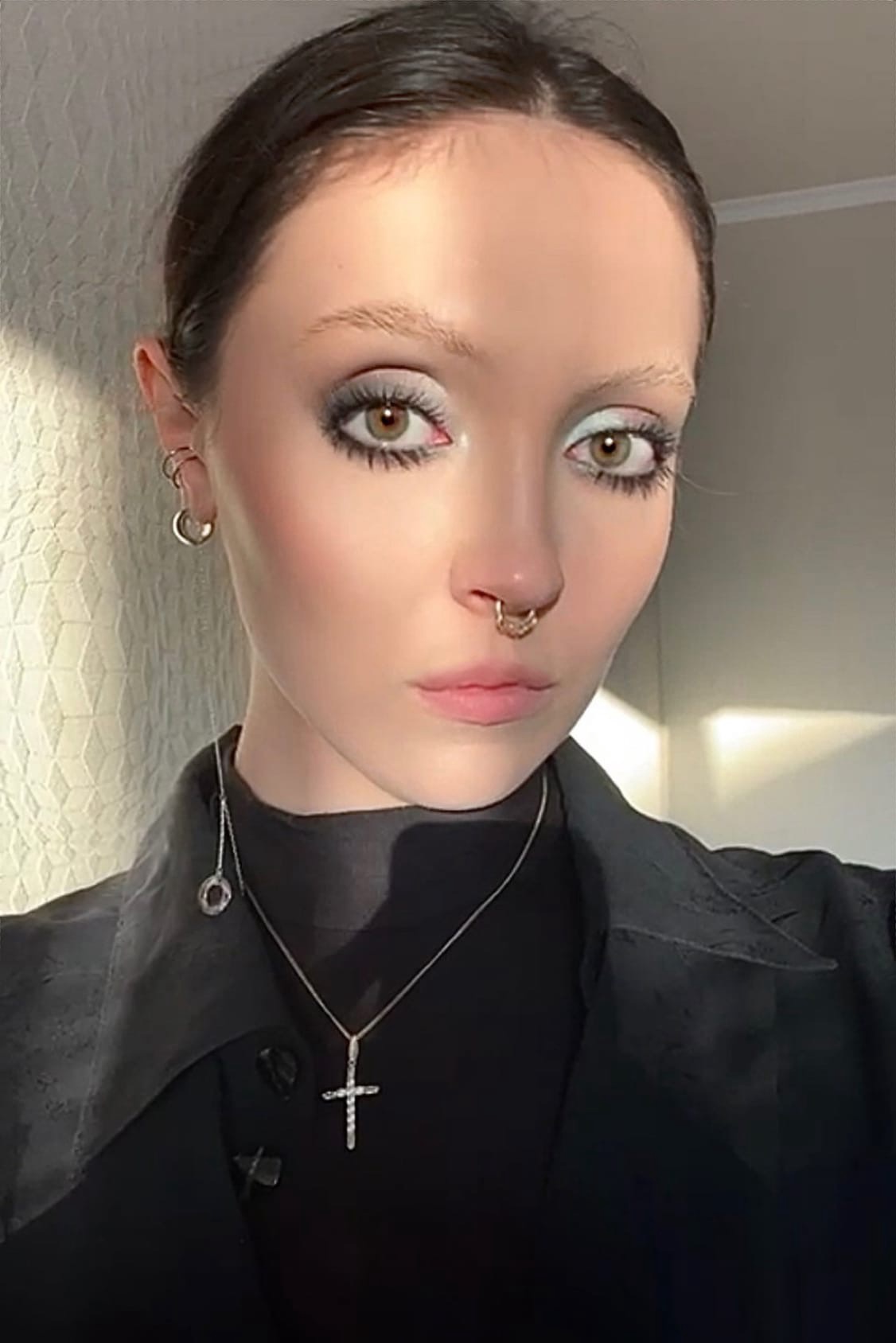 Семейное положение:Не замужем Место жительства:   Г. Хабаровск Телефон:8(929)411-44-11E-mail:   melissafilipchik@mail.ru ЦЕЛЬ:Соискание должности фотографа,ретушераПериод 
обученияНаименование   образовательного 
учрежденияСпециальность/профессия2018-н.вр.Краевое государственное автономное профессиональное образовательное учреждение "Хабаровский технологический колледж" Техника и искусство фотографии Название пройденного курсаНазвание организации, проводившей курсыГод окончанияОбучение по программе «Основы фотоискусства»КГА ПОУ ХТК2018Опыт работы,Практика:2021 ноябрь, «КГА ПОУ ХТК», фотограф, репортажная съемка2021 июнь, «ХМТ», фотограф, художественная съемка2021 июнь, «ХМТ», фотограф, репортажная съемка2020 ноябрь, «ХМТ», фотограф, репортажная съемкаДанные о курсовых и дипломных работах:МДК. 01.01 Курсовая работа на тему "Световое решение при съемки портрета»Цель КР: Показать световое решение при съемки портрета МДК. 02.02 Курсовая работа на тему «Бизнес план «Familylook»»Цель КР: создание бизнес плана фотостудииМДК. 03.01 Курсовая работа на тему «Художественная съемка в рекламе ювелирных изделий»Цель КР: Продемонстрировать возможность использования художественной фотографии в рекламных целях.Выпускная квалификационная работа на тему «Портрет в естественном свете». Проект «Разные люди»»Цель ВКР: показать нестандартность внешности людей. Профессиональные навыки:Имею навык проводить фотосъемку, формирование комплекта фотографий на документы и вывод на печать в соответствии с техническими требованиями и
рекомендациями. Выполнять фотосъемку индивидуальных и групповых портретов с классическими схемами светового и композиционного решения в студии. Выполняю работу ретушера. Выполняю ретушь и коррекцию методами компьютерных технологий. Умение работать с заказчиком, моделью (клиентом). Дополнительные навыки: Знание и умение работать в таких программах как: Microsoft Word, Adobe Photoshop, Lightroom, InDesign, Power Point, Excel. Личные качества:Ответственность, пунктуальность, отзывчивость, добросовестность, стрессоустойчивость, умение работать в коллективе, быстрая обучаемость.На размещение в банке данных резюме выпускников на сайте колледжа моей персональной информации и фото СОГЛАСЕН(-НА) На размещение в банке данных резюме выпускников на сайте колледжа моей персональной информации и фото СОГЛАСЕН(-НА) 